West Lancashire Community High School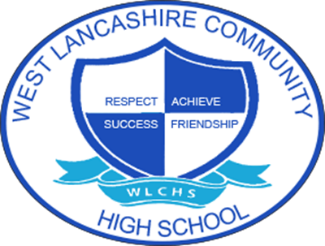 ASDAN Personal Develop Programme/Lifeskills Challenge/Towards IndependenceASDAN - Communication, Language and LiteracySessions to include elements of reading for pleasure, guided/shared reading (class text, Book Talk) Sessions to include elements of reading for pleasure, guided/shared reading (class text, Book Talk) Sessions to include elements of reading for pleasure, guided/shared reading (class text, Book Talk) Sessions to include elements of reading for pleasure, guided/shared reading (class text, Book Talk) KS5Autumn TermSpring TermSummer TermCycle 1Towards IndependenceWorking towards branch maps/PLGsWorking towards branch maps/PLGsWorking towards branch maps/PLGsCycle 1PDP11.Expressive Arts 11A9 – Discuss a scene from a classical play1.Communication1B4 - Write a review for a piece of media11.Expressive Arts11A2 – Produce an illustrated study on an artist1.Communication1B5 – Write for a newspaper or magazine11.Expressive Arts11A3 – Write a poem, song and lyrics or drama pieceCycle 1Lifeskills Challenge5046 – Identify some of the key features of play scripts1732 – To read, listen and respond to stories and non-fiction1909 -  work on a project about famous  people5044 – identify some of the main features of a news report and apply in own writing5048 – identify key features of poetry and apply to own writingCycle 1Towards IndependenceWorking towards branch maps/PLGsWorking towards branch maps/PLGsWorking towards branch maps/PLGsCycle 2PDP1.Communications1B3 – To write a short story11.Expressive Arts11A2 – Produce an illustrated study on an artist 11.Expressive Arts11A3 – Write a poem, song and lyrics or drama pieceCycle  2Lifeskills Challenge5044 – Writing news reports3136 – Essential writing skills2182 – Exploring art3561 -  Exploring art 1737 – Performing and visual artsCycle 1Towards IndependenceWorking towards branch maps/PLGsWorking towards branch maps/PLGsWorking towards branch maps/PLGsCycle 3PDP11.Expressive Arts11A1 – Write a critical review of a performance11A9 – Discuss a scene from a classical play1.Communication1B5 – Write for a newspaper or magazine	11.Expressive Arts11A3 – Write a poem, song and lyrics or drama pieceCycle 3Lifeskills Challenge5046 – Identify some of the key features of play scripts5044 – identify some of the main features of a news report and apply in own writing5048 – identify key features of poetry and apply to own writing